ТЕХНИЧКО И ИНФОРМАТИЧКО ОБРАЗОВАЊЕЗА 8. РАЗРЕД08. АПРИЛ 2020.ЕЛЕКТРИЧНИ УРЕЂАЈИ У ДОМАЋИНСТВУ -АСПИРАТОРНа слици испод текста дат је технички цртеж кухињског аспиратора. Цртеж је постављен тако да су му бочне ивице цртежа (лева и десна) у односу на хоризонталу 30о. То је стандардни изометриjски цртеж. Потребно је: -задати цртеж урадити у размери R 1:10 (котиране мере на цртежу поделити са 10.) - рок за израду 7 дана. - цртеж аспиратора сликати и поставити на GOOGLE CLASSROOM преко свог налога.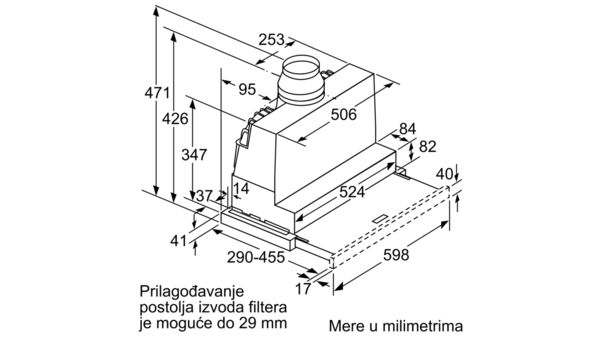 